  РЕГИОНАЛЬНАЯ АССОЦИАЦИЯ «СТРОИТЕЛИ ТПП РБ»ПРОТОКОЛ № 23ПравленияРегиональной ассоциации «Строители ТПП РБ»Дата заседания: «30  »  июня   2017г.Место заседания: г. Улан-Удэ, ул. Ленина, 25.Время начала заседания: «18» часов «00» минут Время окончания заседания: «18» часов «30» минут.Форма: очная.Присутствовали члены Правления Региональной ассоциации «Строители ТПП РБ» (далее – Ассоциация): Михеев А.Т., Гусляков В.А., Доржиев Г.Ю., Батуев В., Хусаев В.Л., Байминов В.Н. Отсутствовали: - нет;Кворум для проведения заседания Правления  СРО РА «Строители ТПП РБ» имеется, Правление правомочно принимать решения.Приглашенные лица:Исполнительный директор Ассоциации Елисафенко Владимир Леонидович;Секретарь Правления Кочетова Лидия Васильевна.ПОВЕСТКА ДНЯ ЗАСЕДАНИЯ ПРАВЛЕНИЯ:Информация об организациях, намеренных вступить в СРО, оплативших вступительный взнос и представивших пакет документов.О выдаче Свидетельств о допуске к определенным  видам работ, которые оказывают влияние на безопасность объектов капитального строительства.По вопросам   повестки дняСлушали  по   вопросу: Исполнительного директора  СРО   РА «Строители ТПП РБ»  Елисафенко  В.Л  Решили:Принять в члены Региональной ассоциации «Строители ТПП РБ» следующих юридических лиц, осуществляющих строительство, капитальный ремонт и реконструкцию объектов капитального строительства: 2.Выдать Свидетельства о допуске к определенным  видам работ, которые оказывают влияние на безопасность объектов капитального строительства следующим организациям:-ООО «Вавилон»Повестка дня исчерпана.  Предложений и дополнений в повестку дня собрания не поступило. Заседание Правления объявляется закрытым. Исполнительный директор       Елисафенко В.Л.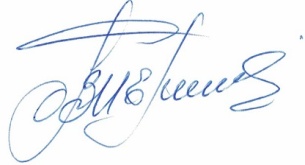 Секретарь Правления                                                   Кочетова Л.В. г. Улан-Удэ, ул. Ленина, д. 25, тел. 8(3012) 21-55-88,( 89021)642246;  e-mail: sro@tpprb.comНаименование  организацииРуководительОГРНИННАдрес2 Общество с ограниченной ответственностью «Удинское» Генеральный директорВикулин Андрей Александрович1160327066030Дата Регистрации28.12.20160326550271670023 Республика Бурятия, г. Улан-Удэ, ул. Обручева, дом39Тел.8 (3012)2248363 Общество с ограниченной ответственностью «Мониторинговый Центр»ДиректорТархаев Сергей Петрович1050303063634Дата регистрации08.10.20090326029870670031, Республика Бурятия, г. Улан-Удэ,ул. Трубачеева,2,тел.8(3012)41-50-24(В)5Общество с ограниченной ответственностью«НИКА»Генеральный директорНазлухановВеняминАнастасьевич1070326005485Дата регистрации29.08.2017 0326046459670034, Республика Бурятия,г. Улан-Удэ, Проспект 50-летия Октября, дом 33, тел.8(3012)5525716Общество с ограниченной ответственностью«СКИП»Генеральный директорНикифоров Андрей  Михайлович1160327052104 Дата регистрации15.02.20160326544052 670045, Республика Бурятия, г. Улан-Удэ, ул. Сосновая,16А-93 Тел.892445668407Общество с ограниченной ответственностью«АртГрупп» Генеральный директор Симонова Ольга Александровна1090327012038 Дата регистрации26.10.20090323348620670013, Республика Бурятия,г. Улан-Удэ,ул. Приречная,2,  тел.83012(631226)8Общество с ограниченной ответственностью«Байкалагропром»Генеральный директорБальбуровДмитрийАлександрович1020300967653ДатаРегистрации15.09.20020323110498670013, Республика Бурятия, г. УланУдэ, ул. Ключевская, 62аТел.8(3012)41-07-669Общество с ограниченной ответственностью«ВОСТОК»Генеральный директорНомоевДонат Андреевич1150327014090 Дата регистрации12.11.20150323391400670023,Республики Бурятия, г. Улан-Удэ, ул. Дорожная,22Тел.8983531622310Общество с ограниченной ответственностью«ЮниКом»Генеральный директор Воробьев Александр Михайлович.1080327002326   Дата регистрации 29.12.2008.0323344270670042, Республика Бурятия, г. Улан-Удэ, Проспект Строителей,68А,  тел.8(3012)27877711Общество с ограниченной ответственностью«ВВС»Директор  Москва Станислав Иванович1020300904062 Дата  Регистрации0323014900670047, Республика Бурятия, г. Улан-Удэ, ул. Гусиноозерская,9, тел. 8(3012)233015 (В)12Индивидуальный предприниматель Пашинский Иван СергеевичИндивидуальгный предпринимательПашинский Иван Сергеевич307032624900010 Дата  Регистрации06.09.2007032617256492670050, Республика  Бурятия, г. Улан-Удэ, ул. Яковлева, дом 10, кв.96, тел.8(3012)22-59-9713Общество с ограниченной ответственностью«Универсальная Строительно-Производственная Компания»Генеральный директор Белых Александр Юрьевич1150327004200Дата регистрации03.04.20150323388077670013, Республика Бурятия, г. Улан-Удэ, ул. Ключевская,10/29, тел.8914983553314 Общество с ограниченной ответственностью «Структура»Директор Ербанов Виктор Валерьевич1100327010167Дата регистрации01.12.20140326493376670031, Республика Бурятия, г. Улан-Удэ, Бульвар Карла Маркса, дом16.тел. 8(914)8303050